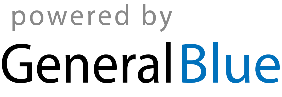 InvoiceInvoiceInvoiceInvoiceInvoiceInvoiceInvoiceInvoiceDate:[Enter Date][Enter Date]InvoiceInvoiceInvoiceInvoiceInvoiceInvoiceInvoiceInvoiceInvoice #:[Enter Invoice #][Enter Invoice #]InvoiceInvoiceInvoiceInvoiceInvoiceInvoiceInvoiceInvoiceDue Date:[Enter Due Date][Enter Due Date]From:From:From:From:From:Bill To:Bill To:Bill To:Bill To:Bill To:Bill To:[Name/Company Name][Name/Company Name][Name/Company Name][Name/Company Name][Client's Name/Company Name][Client's Name/Company Name][Client's Name/Company Name][Client's Name/Company Name][Client's Name/Company Name][Client's Name/Company Name][Address Line 1][Address Line 1][Address Line 1][Address Line 1][Address Line 1][Address Line 1][Address Line 1][Address Line 1][Address Line 1][Address Line 1][Address Line 2][Address Line 2][Address Line 2][Address Line 2][Address Line 2][Address Line 2][Address Line 2][Address Line 2][Address Line 2][Address Line 2][City], [State], [Zip Code][City], [State], [Zip Code][City], [State], [Zip Code][City], [State], [Zip Code][City], [State], [Zip Code][City], [State], [Zip Code][City], [State], [Zip Code][City], [State], [Zip Code][City], [State], [Zip Code][City], [State], [Zip Code][Phone][Phone][Phone][Phone][Phone][Phone][Phone][Phone][Phone][Phone]Material DescriptionMaterial DescriptionMaterial DescriptionQuantityQuantityQuantityQuantityCost Per ItemCost Per ItemCost Per ItemTotalMaterials Total:Materials Total:Materials Total:Labor Description		Labor Description		Labor Description		HoursHoursHoursHoursRate/HourRate/HourRate/HourTotalLabor Total:Labor Total:Labor Total:Tax Rate:Tax Rate:Tax Rate:Subtotal:Subtotal:Subtotal:Total Tax:Total Tax:Total Tax:Invoice Total:Invoice Total:Invoice Total:Payment Terms: